         Срочная информация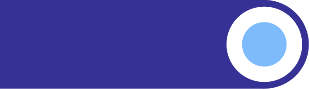 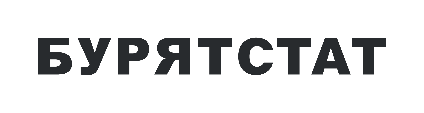 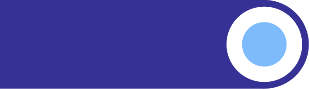 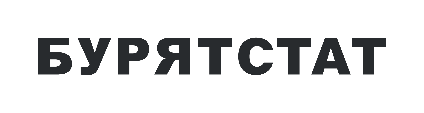          14 февраля 2024         № 16-06-28        О ДИНАМИКЕ ИНДЕКСА ПОТРЕБИТЕЛЬСКИХ ЦЕН (ТАРИФОВ) НА ТОВАРЫ И УСЛУГИ
       В РЕСПУБЛИКЕ БУРЯТИЯПродолжение*Январь 2024 года к декабрю 2023 годаВ соответствии с теорией статистики базисные индексы (индексы, характеризующие изменения цен во всех периодах по сравнению с уровнем в одном из них, принятым за базу сравнения) могут быть получены перемножением цепных индексов (характеризуют изменение цен в отдельные периоды по сравнению с соседними периодами). Так, например, индекс потребительских цен за январь - март 2015 года рассчитывается следующим образом:102,86 х 101,74 : 100 х 101,36 : 100 = 106,07%.Для перевода данных из процентов в разы необходимо каждый показатель в таблице делить на 100. Например, индекс потребительских цен (ИПЦ) в январе 2015 года составил 102,86%, то есть цены выросли в 1,0286 раза; ИПЦ в 2015 году составил 
110,7%, то есть 1,107 раза.Обращаем Ваше внимание, что в январе 1998 года была проведена деноминация, в результате которой произошло уменьшение масштаба цен в 1000 раз.ГодЯнварьФевральМартАпрельМайИюньИюльАвгустСентябрьОктябрьНоябрьДекабрьна конец периода, в % к концу предыдущего периодана конец периода, в % к концу предыдущего периодана конец периода, в % к концу предыдущего периодана конец периода, в % к концу предыдущего периодана конец периода, в % к концу предыдущего периодана конец периода, в % к концу предыдущего периодана конец периода, в % к концу предыдущего периодана конец периода, в % к концу предыдущего периодана конец периода, в % к концу предыдущего периодана конец периода, в % к концу предыдущего периодана конец периода, в % к концу предыдущего периодана конец периода, в % к концу предыдущего периодана конец периода, в % к концу предыдущего периодана конец периода, в % к концу предыдущего периода19922553,06330,44132,58135,30127,00112,97121,62112,20108,26105,63114,74131,91127,111993824,71122,73126,86117,28119,06114,01120,95132,83115,59120,30118,08111,98112,641994278,21114,95110,36105,76106,80110,56104,85106,16108,51108,98108,53108,13113,681995235,22122,07111,12107,68107,66108,62105,65105,31105,60105,62102,94103,68103,961996123,99103,37103,20102,64104,62101,05101,12100,9799,8199,53102,12102,19101,221997107,94100,88101,97100,76101,20101,45101,25102,3397,7098,88100,09100,56100,701998163,72101,56100,35100,60100,61100,42100,2599,3399,57121,19107,00107,58114,261999144,57112,16102,42100,99103,80103,00103,64105,31100,66101,35102,03101,79100,792000120,30103,36100,20100,52101,26103,21102,49100,31100,87100,51102,60101,84101,532001120,89106,75101,04100,97102,51101,13100,6699,74100,13102,65100,75101,50101,442002110,62101,61100,92100,51100,26101,31100,01100,20100,27100,90102,00100,58101,592003114,22101,98101,12100,91103,10100,87100,65101,05100,26100,53101,04100,79101,112004114,68102,14100,89101,44105,07101,02100,33100,62100,42101,14100,58101,0299,212005115,09101,68103,50102,99101,33101,82100,21100,49100,31100,46100,21100,67100,532006107,30101,34100,83100,75100,45100,32100,30100,41100,58100,68100,10100,52100,792007109,19100,70100,75100,36100,33100,28100,49100,79100,68100,84101,39101,14101,062008112,61102,01101,06100,71101,22101,35101,02100,61100,77101,12100,58100,69100,802009107,98102,76100,67101,26100,52100,33100,30100,54100,11100,19100,44100,33100,292010109,42102,54100,84100,75100,27100,26100,20100,47101,00100,22100,30100,88101,342011107,47102,44101,12101,28100,21100,2799,99100,41100,0399,95100,36100,72100,482012106,84100,60100,24100,59100,34100,28100,67100,97100,28100,90100,62100,56100,602013107,48101,16100,49100,34100,38100,58100,35100,71100,30101,11100,62100,65100,552014111,84100,50100,53100,96100,67100,71100,72100,17100,65100,21100,88102,21103,072015110,70102,86101,74101,36100,41100,0199,86100,27100,25100,84100,97100,81100,872016104,23100,59100,67100,36100,33100,38100,16100,4099,94100,03100,46100,32100,522017102,06100,50100,21100,04100,3299,97100,3699,9799,7999,81100,24100,05100,792018104,9999,95100,37100,69100,39100,24100,41100,3099,83100,43100,84100,59100,852019104,13101,01100,72100,40100,57100,37100,05100,23100,0199,82100,16100,52100,19ГодЯнварьФевральМартАпрельМайИюньИюльАвгустСентябрьОктябрьНоябрьДекабрьна конец периода, в % к концу предыдущего периодана конец периода, в % к концу предыдущего периодана конец периода, в % к концу предыдущего периодана конец периода, в % к концу предыдущего периодана конец периода, в % к концу предыдущего периодана конец периода, в % к концу предыдущего периодана конец периода, в % к концу предыдущего периодана конец периода, в % к концу предыдущего периодана конец периода, в % к концу предыдущего периодана конец периода, в % к концу предыдущего периодана конец периода, в % к концу предыдущего периодана конец периода, в % к концу предыдущего периодана конец периода, в % к концу предыдущего периодана конец периода, в % к концу предыдущего периода2020105,98100,87100,34100,46100,94100,33100,45100,7899,9699,95100,30100,64100,802021109,42100,56100,56100,59101,08100,76100,83100,53100,43100,55101,07101,23100,862022112,59101,48101,27108,88100,7499,7899,42100,0299,10100,46100,2999,95100,882023108,89100,90100,24100,44100,8299,69100,05101,54100,29101,73101,30101,27100,302024101,33*101,33